Wahl des Pfarrgemeinderates 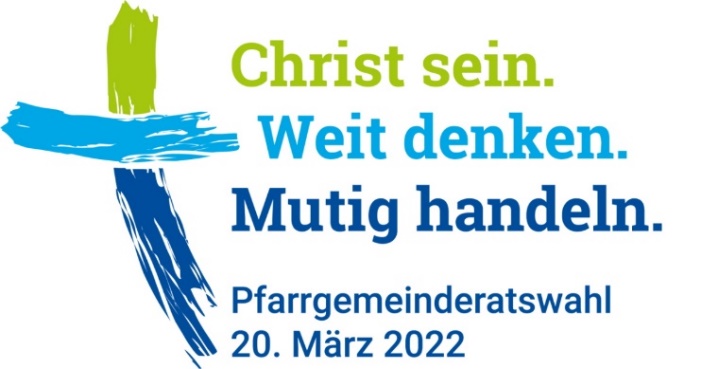 am 20. März 2022NIEDERSCHRIFTüber die Ermittlung des Wahlergebnisses1. Pfarrgemeinde		Ort		Seelsorgebereich		Die Wahl wurde am __________________ nach der Wahlordnung für die Wahl der Pfarrgemeinderäte in der Erzdiözese Bamberg durchgeführt.Das Wahllokal befand sich in 		und war am Samstag, 19. März 2022 	von ____________ Uhr   bis ____________ Uhr	und am Sonntag, 20. März 2022 	von ____________ Uhr   bis ____________ Uhr geöffnet.ODER (Zutreffendes ankreuzen)Die Wahl wurde als Allgemeine Briefwahl durchgeführt.2.	Zahl der zu wählenden PGR-Mitglieder und der Kandidierenden	Es waren    ______ Personen in den Pfarrgemeinderat zu wählen.	Es standen ______ Kandidatinnen/Kandidaten zur Wahl, davon ______ Frauen und ______ MännerDie vorgegebene Mindestanzahl nach § 10 Abs. 5 der Wahlordnung wurde erreicht:	 ja  	nein           3.	Zahlen für die statistische Auswertung	Anzahl der Wahlberechtigten			Gesamtzahl aller Wähler/innen			Wahlbeteiligung		%	Anzahl der auswärtigen Wähler/innen			Anzahl der Briefwähler/innen			Zahl der Gewählten		davon ______ Frauen und ______ Männer 	Zahl der Kirchenbesucher (lt. letzter Zählung)			(Alle abgegebenen Stimmzettel gehören zu den Wahlakten und sind der Niederschrift beizufügen; die für ungültig erklärten Stimmzettel sind besonders zu kennzeichnen und in einem eigenen Umschlag o.ä. aufzubewahren).4.	Prüfung und endgültige Feststellung des Wahlergebnisses	Einwände aus dem Wahlausschuss gegen das endgültige Wahlergebnis	nein           ja    (Zutreffendes ankreuzen)	Wenn ja, Begründung der Einwände:	Seite 2 - Niederschrift über die Ermittlung des Wahlergebnisses5. Auswertung der Stimmzettel	Von den gültigen Stimmzetteln entfielen auf:	(in der Reihenfolge der Stimmenzahl aufführen. Bei Aufteilung nach Orten oder Ortsteilen getrennte Aufführung der Gewählten, aber ebenfalls innerhalb der einzelnen Orte in der Reihenfolge der Stimmenzahl)(Bei mehr als 40 Wahlvorschlägen bitte Zusatzblatt verwenden)Wenn bei Stimmengleichheit das Los entscheiden musste, bitte bei den entsprechenden Kandidierenden erwähnen!Somit sind nach § 19 der Wahlordnung die oben aufgeführten Kandidatinnen und Kandidaten von Nr.______ bis Nr. ______ als Mitglieder in den Pfarrgemeinderat gewählt. Die übrigen Gewählten sind Ersatzmitglieder.6.	Die Richtigkeit der Niederschrift zu Ermittlung des Wahlergebnisses wird durch die nachfolgenden Unterschriften bescheinigt.Ort, Datum	Unterschrift der Mitglieder des Wahlausschusses:18 PGR-Wahl 2022 BAName, VornameStimmenName, VornameStimmen2122232425262728293031323334353637383940